           RESUME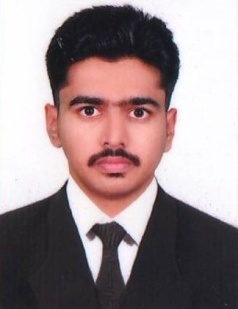 ANEES.S Contact Number :+919645361115,9061398835Email :aneesskt@gmail.com	Post applied for  : C.S.S.D TechnicianObjective      To Purse a challenging career that exploits my ability to the maximum, while providing sufficient exposure responsibilities and opportunity to learn in an environment, which promotes innovation& Professionalism.Professional QualificationTwo year Diploma in Hospital Sterilization Technology (01/06/2011 to 01/06/2013) MES Medical college Perinthalmanna, Malappuram, KeralaEducational BackgroundSSLC       :  Seethi haji memorial govt  higher secondary school ,Edavanna,MalappuramExperience1)  Worked  in Ahalia Hospital Palakkad from 23.02.2015 to 22.02.20172) Worked in  KIMS Al-Shifa Super Speciality Hospital at Perinthalmanna, Malappuram as       CSSD Technician  since from 11.11.2013 to 20.02.2015AREAS WORKEDA . Decontamination and Disinfection B . Preparation and packaging C . Labeling D . Sterilization E . Monitoring the process and Documentation(JCI)F . Storage and distribution Equipments worked onModis sterilizersMachine fabrik sterilizer Medipharm sterilizerTrisco surgical sterilizerPk surgical sterilizerSturdy flash sterilizerMedisafe (ultrasonic cleaner)Steri vac (gas sterilizer 3m)Pci (gas sterilizer. Pci)Getting steam sterilizer Getting washing disinfector Getting dry machine Getting flash steam sterilizerGetting ultrasonic cleaner Net steel equipments steam sterilizer Ne steel equipment ultrasonic cleaner Medicare equipment steam sterilizer Hanshin medical steam sterilizer Personal profile Address                     :  Srankitakath house , Edavanna post, Edavanna                                       676541 pin  Malappuram Dt, Kerala .India Date of Birth              :  23.05.1992Gender                      :  MaleMarital Status            :  SingleFather Name             :  Abdul MajeedNationality                 :  Indian Languages                :  Malayalam, English Relegion                    :  Muslim Declaration I hereby declare that the above information is best and true to my knowledge Place :EdavannaDate  :                                                                                                                            ANEES.S